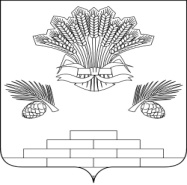 АДМИНИСТРАЦИЯ ЯШКИНСКОГО МУНИЦИПАЛЬНОГО РАЙОНАПОСТАНОВЛЕНИЕот «15» октября 2019г. № 687-ппгт ЯшкиноО предоставлении земельного участка в общую собственность в равных долях бесплатно Рассмотрев заявления Иваниной А.Ю., Иванина Ю.В. о предоставлении земельного участка без проведения торгов и представленные документы, руководствуясь Земельным кодексом Российской Федерации, Федеральным законом от 25.10.2001 № 137-ФЗ «О введении в действие Земельного кодекса Российской Федерации», Законом Кемеровской области от 29.12.2015 № 135-ОЗ «О регулировании отдельных вопросов в сфере земельных отношений», Уставом Яшкинского муниципального района, администрация Яшкинского муниципального района постановляет: 1. Предоставить в общую собственность в равных долях (бесплатно) гражданам: Иваниной Анастасии Юрьевне, 29.12.1983 года рождения (паспорт 32 15 593053 выдан 09.09.2015 МП в Зенковском районе ОУФМС России по Кемеровской обл. в гор. Прокопьевске), Иванину Юрию Владимировичу, 04.03.1984 года рождения (паспорт 32 04 647346 выдан 24.05.2004 1 ОВД Центрального р-на гор. Прокопьевска Кемеровской обл.), Иваниной Екатерине Юрьевне, 24.02.2004 года рождения (паспорт 32 17 886129 выдан 05.03.2018 ГУ МВД России по Кемеровской области), Иваниной Ольге Юрьевне, 27.04.2006 года рождения (свидетельство о рождении II-ЛО № 877303 выдано 26.08.2013г. Органом записи актов гражданского состояния (ЗАГС) г. Прокопьевска Кемеровской области), Иванину Данилу Юрьевичу, 01.08.2013 года рождения (свидетельство о рождении II-ЛО № 877026 выдано 12.08.2013г. Органом записи актов гражданского состояния (ЗАГС) г. Прокопьевска Кемеровской области), Иванину Матвею Юрьевичу, 22.08.2015 года рождения (свидетельство о рождении III-ЛО № 603175 выдано 03.09.2015г. Органом записи актов гражданского состояния (ЗАГС) г. Прокопьевска Кемеровской области), Иванину Мирославу Юрьевичу, 29.01.2018 года рождения (свидетельство о рождении III-ЛО № 763479 выдано 08.02.2018г. ОЗАГС Яшкинского района Кемеровской области), земельный участок с кадастровым номером 42:19:0101013:292, отнесенный к категории «Земли населённых пунктов», площадью 2100 кв. м, расположенный по адресу: Кемеровская область, Яшкинский район, с. Пашково, ул. Леонова, 16, с видом разрешенного использования – «Для индивидуального жилищного строительства», в границах, сведения о которых содержатся в Едином государственном реестре недвижимости об основных характеристиках и зарегистрированных правах на объект недвижимости.2. Гражданам Иваниной А.Ю., Иванину Ю.В., Иваниной Е.Ю., Иваниной О.Ю., Иванину Д.Ю., Иванину М.Ю., Иванину М.Ю. обеспечить государственную регистрацию права собственности на земельный участок в соответствии с Федеральным законом от 13.07.2015 № 218-ФЗ «О государственной регистрации недвижимости». 3. Контроль за исполнением настоящего постановления возложить на первого заместителя главы Яшкинского муниципального района Е.М.Курапова.4. Настоящее постановление вступает в силу с момента его подписания. 	И.п. главы Яшкинскогомуниципального района                                                                Е.М. Курапов